
ประกาศองค์การบริหารส่วนตำบลคันธุลี
เรื่อง ประกาศรายชื่อผู้ชนะการเสนอราคา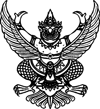 ***************                ตามประกาศองค์การบริหารส่วนตำบลคันธุลี เรื่อง ประกวดราคาจ้างโครงการก่อสร้างถนนลาดยาง            แอสฟัลท์ติกต์คอนกรีต สายทะเลตรง หมู่ที่ ๑ ตำบลคันธุลี อำเภอท่าชนะ จังหวัดสุราษฎร์ธานี ด้วยวิธีการทางอิเล็กทรอนิกส์ ลงวันที่ ๓๑ กรกฎาคม ๒๕๕๖ ซึ่งมีผู้ได้รับคัดเลือกให้เป็นผู้เสนอราคา จำนวน ๒ รายนั้น
ผลปรากฏว่ามีผู้ที่เสนอราคาที่ดีที่สุดดังนี้
เป็นราคาที่รวม VAT เป็นราคาที่ไม่รวม VAT
ประกาศ  ณ  วันที่  ๒๓  สิงหาคม  พ.ศ. ๒๕๕๖